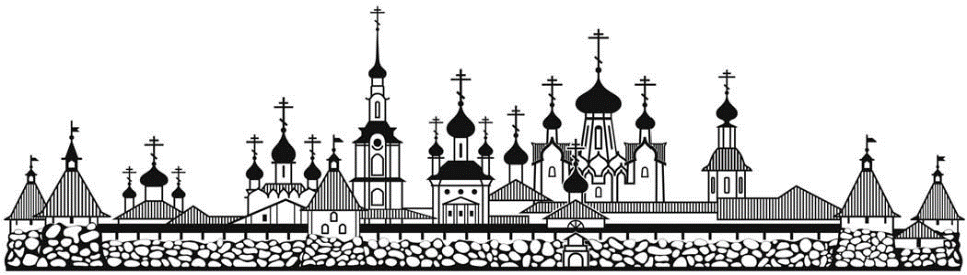 Паломническая служба Подворья Соловецкого монастыря в МосквеНОЯБРЬ5 ноября (воскресение), 11.00, м. «Новокузнецкая» пешеходная экскурсия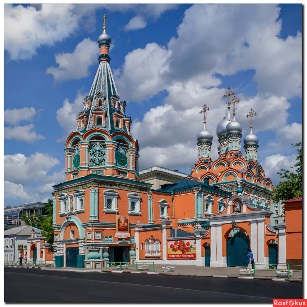 замоскворечье – Пятницкая ул., Софийская наб., Болотная пл., Дом на набережной, ц. Григория Неокесарийского на Полянке11 ноября (суббота), 9.00, м. «Китай-город». Автобус.николо-угрешский монастырь - основан в 1380 году великим князем Дмитрием Донским на месте явления иконы Николая Чудотворца. По преданию, именно в этом месте войско великого князя остановилось на отдых на пути к Куликову полю.николо-перервинский монастырь – документально обитель известна с 1623 года. "…Пришёл на землю седовласый старец, построил деревянную келью и начал молиться. Вскорости стали приходить к нему люди, молились вместе с ним и вместе строили храм". Так по легенде начинается история обители — со строительства деревянной церкви Николая Чудотворца. Прежнее название «Никола Старый»12 ноября (воскр), м. «Библиотека им. Ленина», время уточняетсяОРУЖЕЙНАЯ ПАЛАТА МОСКОВСКОГО КРЕМЛЯ – Основу музейного собрания составили веками хранившиеся в царской казне и патриаршей ризнице драгоценные предметы, выполненные в кремлевских мастерских, а также полученные в дар от посольств иностранных государств. Своим названием музей обязан одному из древнейших кремлевских казнохранилищ18 ноября (суббота), 11.30, м. «Улица 1905 года» 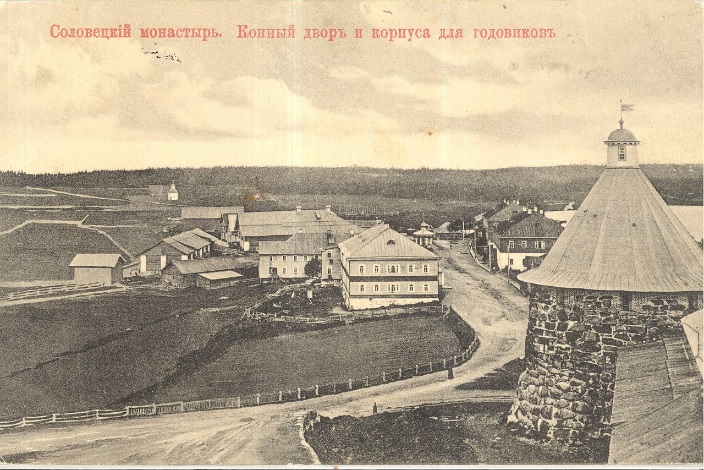 МУЗЕЙ С.М.ПРОКУДИНА-ГОРСКОГО (1863-1944) – Русский фотограф, создатель «Коллекции достопримечательностей Российской империи».  Объездил значительную часть России, фотографируя старинные храмы, монастыри, виды городов и разнообразные бытовые сцены. Пионер цветной фотографии в России. История архива19 ноября (воскресенье), 11.30, м. «Таганская-кольцевая»музей русской иконы на ГончарнойСамый крупный в России частный музей восточно-христианского искусства. Основу собрания составляют памятники русской иконописи XIV—XX столетий. Отдельное направление - иконы с архитектурным фоном (XVII-XX вв.)25 ноября (суббота), 7.45, м. «Китай-город», автобус ВЕНЁВ – Источник 12 ключей – освящен и благоустроен. Купальня. Часовня Всех Святых. Памятный Крест из черного мрамора, изготовленный камнерезом В.Тальковым, братом певца Игоря Талькова.Свято-Никольский женский Венёв монастырь. Основан на месте, где в 1225 году останавливался священник Евстафий, несший чудотворную икону святителя Николая в Зарайск26 ноября (воскресенье), 11.30, м. «Серпуховская» Музей с.есенина - В этом доме поэт прожил после приезда в Москву из Константиново с 1912 по 1918 г.Справки и запись по тел.: 8 (499) 195-00-70; 8 (910) 456-70-03e-mail: ostrov1429@bk.ru Москва, м. «Новокузнецкая», ул. Садовническая, д. 6. Храм вмч Георгия в ЕндовеВремя работы: среда-четверг с 14.00 до 19.00